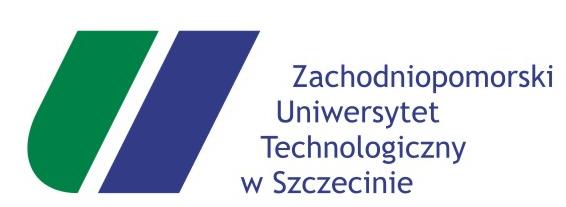 				Szczecin, dnia 30.09.2021 r.ZAPYTANIE OFERTOWE NR 71/2021 DLA ZAMÓWIENIA DO 130 000,00 PLN„Budowa podziemnej hydroforni na potrzeby instalacji hydrantowej na Wydziale Kształtowania Środowiska i Rolnictwa przy ul. Słowackiego 17”
w formule „zaprojektuj i wybuduj”.ISTOTNE WARUNKI ZAMÓWIENIAIntegralną część niniejszych IWZ stanowią następujące dokumenty:Załącznik nr 1	Formularz ofertowy + oświadczenie;Załącznik nr 2	Opis przedmiotu zamówienia ; Załącznik nr 3 Specyfikacja Techniczna Wykonania i Odbioru Robót;Załącznik nr 4	Zasady postępowania w sytuacjach zagrożenia dla pracowników firm zewnętrznych wykonujących prace na terenie Zachodniopomorskiego Uniwersytetu Technologicznego w Szczecinie;Załącznik nr 5	Klauzula informacyjna administratora danych;Załącznik nr 6	Wzór Umowy.Nazwa oraz adres Zamawiającego.Zachodniopomorski Uniwersytet Technologiczny w Szczecinie al. Piastów 17, 70-310 Szczecin. REGON:  320588161, NIP:  852-254-50-56  Tryb udzielenia zamówienia.Udzielenie zmówienia zostało wyłączone ze stosowania ustawy z dnia 11.09.2019 r. – Prawo zamówień publicznych na podstawie art. 2 ust.1 pkt 1 oraz zgodnie z punktem 4 „Instrukcji postępowania przy udzielaniu przez Zachodniopomorski Uniwersytet Technologiczny zamówień wyłączonych z obowiązku stosowania ustawy – Prawo Zamówień Publicznych” ujętej w Załączniku nr 2 do Zarządzenia Rektora ZUT nr 22 z 8.01.2009r. w sprawach dotyczących zamówień publicznych w Zachodniopomorskim Uniwersytecie Technologicznym w Szczecinie i art. 701-705 KC. Przedmiot zamówieniaPrzedmiotem zamówienia jest opracowanie dokumentacji projektowej, a następnie wykonanie 
robót w formule „zaprojektuj i wybuduj” dla zadania inwestycyjnego pn.: „Budowa podziemnej hydroforni na potrzeby instalacji hydrantowej na Wydziale Kształtowania Środowiska i Rolnictwa przy ul. Słowackiego 17”, zgodnie z Opisem przedmiotu zamówienia (załącznik nr 2 do IWZ).Zakres prac projektowych.Do zadań Wykonawcy w zakresie projektowania dwukomorowej hydroforni z węzłem wodomierzowym należy: Wykonanie opinii geotechnicznej i mapy do celów projektowych, wykonanie inwentaryzacji istniejącej komory wodomierzowej, koncepcji, projektu budowlanego i wykonawczego wszystkich branż koniecznych do prowadzenia robót budowlanych, zgodnie z przepisami oraz wytycznymi wraz z niezbędnymi warunkami technicznymi (w tym także uzgodnienie warunków ze ZWiK 
w Szczecinie), decyzjami, odstępstwami, postanowieniami, pozwoleniami oraz wszelkimi innymi niezbędnymi dokumentami warunkującymi otrzymanie decyzji o pozwoleniu na budowę lub zgłoszenia robót nie  wymagających pozwolenia na budowę.Opracowanie przedmiarów robót i kosztorysów inwestorskich oraz zestawienia kosztorysów 
z podziałem na branże.Opracowanie specyfikacji technicznych wykonania i odbioru robót.Spis opracowań wszystkich branż wykonywanych w ramach przedmiotu zamówienia według przyjętej numeracji.Złożenie w imieniu Zamawiającego wniosku o pozwolenie na budowę w Urzędzie Miasta Szczecin oraz uzyskanie ostatecznej decyzji o pozwoleniu na budowę lub zgłoszenie robót nie wymagających pozwolenia na budowę.Przed złożeniem dokumentacji projektowej do Urzędu Miejskiego lub PINB, należy uzyskać akceptację Zamawiającego na piśmie.Dokumentacja projektowa w branżach sanitarnej, elektrycznej, automatyki i konstrukcji ma być wykonana przez osoby posiadające uprawnienia do projektowania o odpowiednich specjalizacjach.Zakres robót budowlanych, sanitarnych, elektrycznych, automatyki i konstrukcji.Należy w miejsce istniejącej studni wodomierzowej wykonać podziemną dwukomorową hydrofornię z węzłem wodomierzowym oraz zestawem podnoszącym ciśnienie wody dla instalacji hydrantowej, zgodnie z załącznikami nr 1 nr 2 do Opisu przedmiotu zamówienia 
(Zał. nr 2 do IWZ).Automatykę i sterowanie należy umieścić w budynku przy ul. Słowackiego 17 w pomieszczeniu technicznym lub portierni ze stałą obsługą w uzgodnieniu z administratorem obiektu.Należy wykonać zasilenie elektryczne hydroforni.Należy wykonać ogrzewanie pomieszczenia komory.Należy wykonać dokumentację powykonawczą, w tym geodezyjną.Ze względu na zbyt niskie ciśnienie wody w sieci wodociągowej, a co za tym idzie, również 
w zewnętrznej instalacji wodociągowej zasilającej hydrant Hn1, należy przebudować istniejącą studnię wodomierzową na podziemną, dwukomorową hydrofornię z węzłem wodomierzowym.Termin wykonania zamówienia Wykonawca zobowiązany jest do wykonania przedmiotu zamówienia w poniższych terminach:Koncepcji, inwentaryzacji istniejącej komory wodomierzowej oraz harmonogramu realizacji zadania – w terminie do 21 dni kalendarzowych od podpisania Umowy;Opinii geotechnicznej, mapy do celów projektowych i wielobranżowego projektu budowlanego wraz z uzyskaniem niezbędnych uzgodnień, warunków technicznych, decyzji, odstępstw, postanowień, zezwoleń i złożeniem ich Zamawiającemu celem akceptacji – w terminie do 45 dni kalendarzowych od zatwierdzenia koncepcji;złożenia w WUiAB Urzędu Miejskiego w Szczecinie wniosku o uzyskanie decyzji pozwolenia na budowę lub zgłoszenia robót nie wymagających pozwolenia na budowę w terminie 7 dni kalendarzowych od akceptacji projektu budowlanego przez Zamawiającego;projektów wykonawczych wszystkich branż, do zatwierdzenia przez Zamawiającego, kosztorysów inwestorskich i przedmiarów z podziałem na branże, zestawienia kosztorysów i specyfikacji technicznych wykonania i odbioru robót – w terminie do 60 dni kalendarzowych od złożenia wniosku o wydanie decyzji pozwolenia na budowę lub zgłoszenia robót nie wymagających pozwolenia na budowę; uzyskanie decyzji pozwolenia na budowę – w terminie administracyjnym do 65 dni kalendarzowych od daty wystąpienia z wnioskiem (termin może zostać wydłużony w przypadku przedłużającej się procedury administracyjnej, spowodowanej wymogami wynikającymi 
z przepisów prawa lub z winy organu administracji architektoniczno-budowlanej)przy zgłoszenia robót nie wymagających pozwolenia na budowę uzyskanie jego akceptacji poprzez brak sprzeciwu;nadzór autorski w terminie do 4 lat od odbioru dokumentacji projektowej i kosztorysowej 
bez uwag, chyba że roboty budowlane zrealizowane na podstawie zaprojektowanego utworu, zostaną zakończone wcześniej. W ramach nadzoru autorskiego Zamawiający przewiduje maksymalnie do 2 wizyt Projektanta na budowie przez okres realizacji robót na podstawie wykonanego projektu;realizacja robót w terminie do 30 dni kalendarzowych od uprawomocnienia się decyzji pozwolenia na budowę lub zgłoszenia robót nie wymagających pozwolenia na budowę;dokumentacji powykonawczej (odbiorowej) przy zgłoszeniu robót do odbioru.Forma przekazania dokumentacji projektowej i kosztorysowej.Każda sporządzona dokumentacja projektowa i kosztorysowa podlegała będzie odbiorowi przez Zamawiającego. Przed złożeniem wymaganej ilości egzemplarzy dokumentacji, Wykonawca przekaże Zamawiającemu po 1 egz. dokumentacji w formie papierowej i elektronicznej celem jej weryfikacji. Zamawiający ma 14 dni na wniesienie uwag do złożonej dokumentacji.Po akceptacji dokumentacji przez Zamawiającego, Wykonawca przedłoży:koncepcję, inwentaryzację, opracowania i protokoły z badań – 2 kpl. w formie papierowej oraz 2 kpl. w formie elektronicznej w formatach MPP lub XLS, PDF i DWG na płytach CD 
lub pen-drivach;Opinię geotechniczną, mapę do celów projektowych, projekty budowlany i wykonawcze
 – po 5 kpl. w formie papierowej (niezależnie od ilości złożonej organowi administracji architektoniczno-budowlanej) oraz 2 kpl. w formie elektronicznej w formatach PDF i DWG 
na płytach CD lub pen-drivach;  kosztorysy inwestorskie, przedmiary dla wszystkich branż oraz zestawienie kosztorysów 
– 2 kpl. w formie papierowej i elektronicznej w formatach PDF, ATH i XLS na płytach CD 
lub pen-drivach;specyfikacje techniczne wykonania i odbioru robót (STWiOR) dla wszystkich branż – 2 kpl. 
w formie papierowej i elektronicznej w formatach PDF i DOC na płytach CD lub pen-drivach;dokumentację powykonawczą – 2 kpl. w formie papierowej i elektronicznej na płytach CD 
lub pen-drivach;Przekazanie dokumentacji nastąpi na podstawie protokołu zdawczo-odbiorczego, a podstawę wystawienia faktury stanowić będzie odbiór dokumentacji przez Zamawiającego bez uwag.Wynagrodzenie wykonawcy.10% wartości przedmiotu zamówienia za wykonanie: opinii geotechnicznej, mapy do celów projektowych, inwentaryzacji istniejącej komory wodomierzowej, koncepcji, oceny stanu technicznego oraz niezbędnych badań, projektu budowlanego i wykonawczego, kosztorysów inwestorskich, przedmiarów robót, zestawienia kosztorysów oraz STWiOR, przekazaniu ich Zamawiającemu i uzyskaniu akceptacji Zamawiającego oraz po otrzymaniu ostatecznej decyzji pozwolenia na budowę lub zgłoszenia robót nie wymagających pozwolenia na budowę 
wraz z 2 kpl. projektu budowlanego zatwierdzonymi przez organ administracji architektoniczno-budowlanej; 90% wartości przedmiotu zamówienia po wykonaniu robót budowlanych (po ich odbiorze bez uwag) i pełnieniu nadzoru autorskiego.Warunki płatności.Należność płatna w terminie do 21 dni od daty przedłożenia prawidłowo wystawionej faktury wraz
 z kompletem dokumentów z naszego rachunku bankowego. VIII	Rękojmia i gwarancja.Wykonawca udziela Zamawiającemu 48-miesięczną gwarancję na dokumentację projektową 
od odbioru dokumentacji bez uwag i 60-miesięczną gwarancję i rękojmię na roboty budowlane, których termin biegnie od dnia pozytywnego odbioru przedmiotu Umowy, potwierdzonego protokołem końcowym odbioru robót bez uwag.IX	Kryterium wyboru ofert.Najniższa cena przy spełnieniu zapisów zapytania ofertowego  – waga kryterium 100%.X	Informacje dodatkowe.W projekcie należy przewidzieć urządzenia, materiały, instalacje i technologie, które zapewnią właściwe i bezawaryjne funkcjonowanie projektowanego obiektu oraz będą charakteryzować się wysoką efektywnością energetyczną przy zachowaniu relatywnie niskich kosztów obsługi
i eksploatacji.Należy przewidzieć wysoki standard przyjętych rozwiązań. W dokumentacji projektowej należy przewidzieć materiały I klasy jakości, które posiadają atesty i znak C lub CE.Dokumentację projektową należy wykonać w języku polskim zgodnie z obowiązującymi przepisami Prawa Budowlanego, warunkami technicznymi jakim powinny odpowiadać budynki i ich usytuowanie, sztuką budowlaną, innymi przepisami wykonawczymi do Prawa Budowlanego oraz obowiązującym miejscowym planem zagospodarowania przestrzennego.Wykonawca wraz z protokołem przekazania dokumentacji złoży pisemne oświadczenie, iż jest ona kompletna, uzgodniona między branżami i w pełni wystarczająca do całkowitej realizacji inwestycji.Zamawiający przewiduje spotkania monitorujące postęp prac projektowych oraz cotygodniowe dla bieżącego przeglądu realizacji robót budowlanych i ich zgodności z harmonogramem. Spotkania odbywać się będą w budynku Wydziału Kształtowania Środowiska i Rolnictwa ZUT 
w  Szczecinie. Notatki ze spotkań będą sporządzane przez Wykonawcę w wersji elektronicznej, drukowane na miejscu i podpisywane przez wszystkich uczestników spotkania.Pierwsze spotkanie obejmujące prezentację koncepcji projektowej oraz harmonogramu realizacji zadania zaplanowano w ciągu 21 dni od podpisania umowy.Wszelkie uzgodnienia z Zamawiającym należy dokonywać na piśmie, osoby do uzgodnień zostaną wskazane Wykonawcy po podpisaniu umowy.XI	Pracownikami uprawnionymi do kontaktowania się w sprawach zamówienia są:Kierownik Działu Technicznego	  -  Anna Marel-Palenica;   email: amarel@zut.edu.plSpecjalista  -  Elżbieta Wyszyńska;   email: ewyszynska@zut.edu.plXII	Miejsce oraz termin składania i otwarcia ofert.Prawidłowo zamkniętą kopertę z napisem „Budowa podziemnej hydroforni na potrzeby instalacji hydrantowej na Wydziale Kształtowania Środowiska i Rolnictwa przy ul. Słowackiego 17” 
w formule „zaprojektuj i wybuduj”zawierającą: formularz ofertowy + oświadczenie wypełniony załącznik nr 1 do IWZ, należy składać 
w Dziale Technicznym ZUT mieszczącym się w Budynku Jednostek Międzywydziałowych przy 
al. Piastów 48 w Szczecinie, IV piętro, pokój 415  w terminie do dnia 21.10.2021 r. do godziny 1100.Otwarcie ofert nastąpi w dniu 21.10.2021 r. w Dziale Technicznym ZUT mieszczącym się 
w Budynku Jednostek Międzywydziałowych przy al. Piastów 48 w Szczecinie, IV piętro, pokój 415 
o godzinie 1130 .Oferta otrzymana przez Zamawiającego po terminie składania ofert zostanie niezwłocznie zwrócona Wykonawcy bez otwierania.Zgodnie z art. 701 par. 3 Kodeksu Cywilnego zastrzega się, możliwość unieważnienia postępowania (odwołania) oraz że niniejsze „Ogłoszenie zapytania ofertowego”, jak też otrzymanie w wyniku niniejszego zapytania „oferty cenowej” nie jest równoznaczne ze złożeniem zamówienia przez ZUT w Szczecinie i nie łączy się z koniecznością zawarcia przez niego umowy.Zamawiający zastrzega sobie prawo nie rozpatrywania (a tym samym odrzucenie 
i w konsekwencji nie wybranie jako najkorzystniejszej) tej, złożonej w niniejszym zapytaniu oferty, którą złożył wykonawca (oferent), którego dotyczy przynajmniej jedna z następujących okoliczności:Nie dalej niż wciągu 12 miesięcy, licząc od terminu składania ofert w niniejszym zapytaniu,  przypadał termin składania ofert w innym organizowanym przez Zachodniopomorski Uniwersytet Technologiczny w Szczecinie zapytaniu ofertowym, 
w którym to zapytaniu wykonawca (oferent) brał udział i pomimo tego, że jego oferta została wówczas uznana za najkorzystniejszą, wykonawca ten uchylił się od  
(w szczególności odmówił) zawarcia z Zamawiającym umowy na warunkach wynikających 
z tamtego zapytania ofertowego  Nie dalej niż wciągu 12 miesięcy, licząc od terminu składania ofert w niniejszym zapytaniu 
z  winy wykonawcy (oferenta) miało miejsce odstąpienie od zawartej z nim przez Zamawiającego umowy  w sprawie innego zamówienia publicznego lub miało miejsce rozwiązanie takiej umowy przez jej wypowiedzenieNie dalej niż wciągu 12 miesięcy, licząc od terminu składania ofert w niniejszym zapytaniu Zamawiający zawarł z wykonawcą (oferentem) umowę w sprawie innego zamówienia publicznego, w ramach której to umowy Zamawiający naliczył wykonawcy (oferentowi) kary umowne w wysokości przekraczającej 2% wynagrodzenia umownego netto (bez podatku VAT) z tytułu nieterminowej realizacji umowy lub innego rodzaju nienależytego jej wykonywania czy wykonywania.